ПРОЕКТ 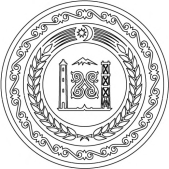 АДМИНИСТРАЦИЯ НАУРСКОГО МУНИЦИПАЛЬНОГО РАЙОНА ЧЕЧЕНСКОЙ РЕСПУБЛИКИ(АДМИНИСТРАЦИЯ НАУРСКОГО МУНИЦИПАЛЬНОГО РАЙОНА)НОХЧИЙН РЕСПУБЛИКАННЕВРАН МУНИЦИПАЛЬНИ КIОШТАН АДМИНИСТРАЦИ(НЕВРАН МУНИЦИПАЛЬНИ КIОШТАН АДМИНИСТРАЦИ)ПОСТАНОВЛЕНИЕст. НаурскаяОб утверждении Порядка принятия решениио признании безнадежной к взысканию задолженностипо платежам в бюджет Наурского муниципального районаВ соответствии со статьей 47.2 Бюджетного кодекса Российской Федерации, Постановлением Правительства Российской Федерации от 6 мая 2016 года № 393 «Об общих требованиях к порядку принятия решений о признании безнадежной к взысканию задолженности по платежам в бюджеты бюджетной системы Российской Федерации», руководствуясь Уставом Наурского муниципального района, Администрация Наурского муниципального района П О С Т А Н О В Л Я Е Т:1. Утвердить Порядок принятия решений о признании безнадежной к взысканию задолженности по неналоговым платежам в бюджет Наурского муниципального района, согласно приложению 1.2. Утвердить Положение о комиссии по рассмотрению вопросов о признании безнадежной к взысканию задолженности по платежам в бюджет Наурского муниципального района, согласно приложению 2.3. Разместить настоящее постановление на официальном сайте Администрации Наурского муниципального района www.naurchr.ru.4. Контроль за исполнением настоящего постановления оставляю за собой.        5. Настоящее постановление вступает в силу со дня его официального опубликования (обнародования).Глава Администрации                                                                    Р.Р. Джанхотов Приложение №1к постановлению АдминистрацииНаурского муниципального районаот «     »                  2023 года  № ___ПОРЯДОКпринятия решений о признании безнадежной к взысканию задолженности по
платежам в бюджет Наурского муниципального районаОбщие положенияНастоящий Порядок разработан в соответствии со статьей 47.2 Бюджетного кодекса Российской Федерации и Постановлением Правительства Российской Федерации от 6 мая 2016 № 393 «Об общих требованиях к порядку принятия решений о взыскании безнадежной к взысканию задолженности по платежам в бюджеты бюджетной системы Российской Федерации».Настоящий Порядок устанавливает правила и основания для принятия решений о признании безнадежной к взысканию задолженности по платежам в бюджет Наурского муниципального района, главным администратором которых является администрация Наурского муниципального района (далее - администрация), перечень документов, необходимых для принятия таких решений, процедуру и сроки его принятия и ее списания.Настоящий Порядок не распространяется на платежи, установленные законодательством о налогах и сборах, законодательством Российской Федерации о страховых взносах.В целях настоящего Порядка под задолженностью по платежам в местный бюджет понимается начисленная и неуплаченная в срок недоимка по неналоговым доходам, подлежащим зачислению в местный бюджет, а также пени и штрафы за их просрочку.Признание задолженности безнадежной к взысканию производится при условии применения всех мер к взысканию в соответствии с действующим законодательством.Инициатором признания безнадежной к взысканию задолженности в местный бюджет выступает администрация, на которую возложены полномочия по начислению, учёту и контролю за правильностью исчисления, полнотой и своевременностью осуществления платежей в бюджет, пеней и штрафов по ним.Администрация выявляет наличие задолженности, осуществляет сбор, оформление необходимых документов и выносит вопрос о признании безнадежной к взысканию задолженности по платежам в местный бюджет на рассмотрение комиссии по рассмотрению вопросов о признании безнадежной к взысканию задолженности по платежам в бюджет.Списание задолженности осуществляется администратором доходов в соответствии с пунктом 5 статьи 47.2 Бюджетного кодекса Российской Федерации.Основания для признания безнадежной к взысканию задолженности по
платежам в бюджет Наурского муниципального районаОснованиями для принятия администрацией решений о признании безнадежной к взысканию задолженности по платежам в бюджет являются случаи:смерти физического лица - плательщика платежей в бюджет или объявления его умершим в порядке, установленном гражданским процессуальным законодательством Российской Федерации;признания банкротом индивидуального предпринимателя - плательщика платежей в бюджет в соответствии с Федеральным законом от 26.10.2002 № 127-ФЗ «О несостоятельности (банкротстве)» в части задолженности по платежам в бюджет, не погашенным по причине недостаточности имущества должника;признания банкротом гражданина, не являющегося индивидуальным предпринимателем, в соответствии с Федеральным законом от 26 октября 2002 года № 127-ФЗ «О несостоятельности (банкротстве)» в части задолженности по платежам в бюджет, не погашенной после завершения расчетов с кредиторами в соответствии с указанным Федеральным законом;ликвидации организации - плательщика платежей в бюджет в части задолженности по платежам в бюджет, не погашенной по причине недостаточности имущества организации и (или) невозможности ее погашения учредителями (участниками) указанной организации в пределах и порядке, которые установлены законодательством Российской Федерации;применения актов об амнистии или о помиловании в отношении осужденных к наказанию в виде штрафа или принятия судом решения, в соответствии с которым администратор доходов бюджета утрачивает возможность взыскания задолженности по платежам в бюджет;вынесения судебным приставом-исполнителем постановления об окончании исполнительного производства и о возвращении взыскателю исполнительного документа по основанию, предусмотренному пунктом 3 или пунктом 4 части 1 статьи 46 Федерального закона от 2 октября 2007 года № 229-ФЗ «Об исполнительном производстве», если с даты образования задолженности по платежам в бюджет прошло более пяти лет, в следующих случаях:- размер задолженности не превышает размера требований к должнику, установленного законодательством Российской Федерации о несостоятельности (банкротстве) для возбуждения производства по делу о банкротстве- судом возвращено заявление о признании плательщика платежей в бюджет банкротом или прекращено производство по делу о банкротстве в связи с отсутствием средств, достаточных для возмещения судебных расходов на проведение процедур, применяемых в деле о банкротстве;исключения юридического лица по решению регистрирующего органа из единого государственного реестра юридических лиц и наличия ранее вынесенного судебным приставом-исполнителем постановления об окончании исполнительного производства в связи с возвращением взыскателю исполнительного документа по основанию, предусмотренному пунктом 3 или пунктом 4 части 1 статьи 46 Федерального закона от 2 октября 2007 года №229-ФЗ «Об исполнительном производстве», в части задолженности по платежам в бюджет, не погашенной по причине недостаточности имущества организации и невозможности ее погашения учредителями (участниками) указанной организации в случаях, предусмотренных законодательством Российской Федерации. В случае признания решения регистрирующего органа об исключении юридического лица из единого государственного реестра юридических лиц в соответствии с Федеральным законом от 8 августа 2001 года № 129-ФЗ «О государственной регистрации юридических лиц и индивидуальных предпринимателей» недействительным задолженность по платежам в бюджет, ранее признанная безнадежной к взысканию в соответствии с настоящим подпунктом, подлежит восстановлению в бюджетном (бухгалтерском) учете;неуплаченные административные штрафы признаются безнадежными к взысканию, если судьей, органом, должностным лицом, вынесшими постановление о назначении административного наказания, в случаях, предусмотренных Кодексом Российской Федерации об административных правонарушениях, вынесено постановление о прекращении исполнения постановления о назначении административного наказания.Решение о признании безнадежной к взысканию задолженности по платежам в бюджет Наурского муниципального района принимается администратором доходов бюджета по основаниям, установленным пунктом 9 настоящего Порядка, и подтверждением их следующими документами:выписка из отчетности администрации об учитываемых суммах задолженности по уплате платежей в местный бюджет по форме, утвержденной согласно приложению 1 к настоящему Порядку;справка администрации о принятых мерах по обеспечению взыскания задолженности по платежам в местный бюджет;документы, подтверждающие случаи признания безнадежной к взысканию задолженности по платежам в местный бюджет, в том числе:по основанию, указанному в подпункте 1 пункта 9 настоящего Порядка - документ, свидетельствующий о смерти физического лица - плательщика платежей в бюджет или подтверждающий факт объявления его умершим;по основанию указанному в подпункте 2 пункта 9 настоящего Порядка - судебный акт о завершении конкурсного производства или завершении реализации имущества гражданина - плательщика платежей в бюджет, являвшегося индивидуальным предпринимателем, а также документ, содержащий сведения из Единого государственного реестра индивидуальных предпринимателей о прекращении физическим лицом - плательщиком платежей в бюджет деятельности в качестве индивидуального предпринимателя в связи с принятием судебного акта о признании его несостоятельным (банкротом);по основанию, указанному в подпункте 3 пункта 9 настоящего Порядка - копии решения суда о признании гражданина банкротом и определения суда о завершении процедуры реализации имущества физического лица;по основанию, указанному в подпункте 4 пункта 9 настоящего Порядка - документ, содержащий сведения из Единого государственного реестра юридических лиц о прекращении деятельности в связи с ликвидацией организации - плательщика платежей в бюджет;по основанию, указанному в подпункте 5 пункта 9 настоящего Порядка - документ, подтверждающий применение актов об амнистии или о помиловании в отношении осужденных к наказанию в виде штрафа или судебный акт, в соответствии с которым администрация утрачивает возможность взыскания задолженности по платежам в бюджет;по основанию, указанному в подпункте 6 пункта 9 настоящего Порядка - постановление судебного пристава - исполнителя об окончании исполнительного производства при возврате взыскателю исполнительного документа по основаниям, предусмотренным пунктами 3-4 части 1 статьи 46 Федерального закона «Об исполнительном производстве»;ж) по основанию указанному в подпункте 7 пункта 9 настоящего Порядка - документ, содержащий сведения из Единого государственного реестра юридических лиц об исключении юридического лица из единого государственного реестра юридических лиц или постановления судебного пристава-исполнителя об окончании исполнительного производства в связи с возвращением взыскателю исполнительного документа по основанию, предусмотренному пунктом 3 или пунктом 4 части 1 статьи 46 Федерального закона «Об исполнительном производстве»;з) по основанию, указанному в подпункте 8 пункта 9 настоящего Порядка - постановление о прекращении исполнения постановления о назначении административного наказания.Порядок действий комиссии по поступлению и выбытию активов, в целях
подготовки решений о признании безнадежной к взысканию задолженности
по платежам в бюджет Наурского муниципального районаПосле поступления документов, указанных в пункте 10 настоящего Порядка, ответственный сотрудник администрации выявляет наличие задолженности по платежам в местный бюджет и направляет данные документы на рассмотрение созданной администрацией на постоянной основе комиссии по поступлению и выбытию активов (далее - Комиссия) в целях подготовки решения о признании безнадежной к взысканию задолженности по платежам в бюджет Наурского муниципального района, которая не позднее десяти рабочих дней со дня получения указанных документов выполняет следующие действия: осуществляет проверку документов, указанных в пункте 10 настоящего Порядка;- запрашивает необходимые для принятия решения пояснения и документы;- принимает решение о признании безнадежной к взысканию задолженности.Комиссия проводит заседания по мере необходимости при наличии оснований и документов, указанных в пунктах 9-10 настоящего Порядка.Решение о признании безнадежной к взысканию задолженности по платежам в бюджет Наурского муниципального района оформляется актом по форме, утвержденной согласно приложению 2 к настоящему Порядку.Акт о признании безнадежной к взысканию задолженности по платежам в бюджет Наурского муниципального района включаются следующие сведения:- полное наименование организации (фамилия, имя, отчество физического лица);- идентификационный номер налогоплательщика, основной государственный регистрационный номер, код причины постановки на учет налогоплательщика-организации (идентификационный номер налогоплательщика-физического лица (при наличии);- сведения о платеже, по которому возникла задолженность;- код классификации доходов бюджетов Российской Федерации, по которому учитывается задолженность, его наименование;- сумма задолженности по платежам;- сумма задолженности пол пеням и штрафам;- дата принятия решения о признании безнадежной к взысканию задолженности по платежам в бюджеты бюджетной системы Российской Федерации;- подписи членов комиссии.Комиссия не позднее 3-х рабочих дней с даты принятия решения о признании безнадежной к взысканию задолженности представляет его на утверждение главе администрации.После утверждения постановлением главы администрации акта, указанного в пункте 14 настоящего Порядка, задолженность по уплате платежей в бюджет признается безнадежной к взысканию.Приложение 1к Порядку принятия решений о признании безнадежной к взысканию задолженности по неналоговым платежам в бюджет Наурского муниципального районаВЫПИСКА
из отчетности администрации об учитываемых суммах
задолженности по уплате платежей в бюджет Наурского муниципального района«	»	г.(полное наименование организации (ФИО физического лица)ИНН/ОГРН/КПП организации или ИНН физического лица(наименование платежа, по которому возникла задолженность)(код бюджетной классификации, по которому учитывается задолженность по платежам в бюджете бюджетной системы РФ)(сумма задолженности по платежам в бюджет Наурского муниципального района, признанная безнадежной к взысканию)или (сумма задолженности по пеням и штрафам, признанная безнадежной к взысканию в бюджет Наурского муниципального района)(сумма задолженности по платежам в бюджет Наурского муниципального района, признанная безнадежной к взысканию)Документы, подтверждающие обстоятельства, являющиеся основанием для принятия администрацией решения о признании безнадежной к взысканию задолженности по платежам в бюджет Наурского муниципального района:(документы, свидетельствующие о смерти физического лица или подтверждающие факт объявления физического лица умершим)(документы, содержащие сведения из государственных реестров (регистров)(судебные решения)(постановления об окончании исполнительного производства)(иные документы)Глава администрации	(ФИО, подпись)Приложение 2к Порядку принятия решений о признании безнадежной к взысканию задолженности по неналоговым платежам в бюджет Наурского муниципального районаУТВЕРЖДАЮ:Глава администрации                                      Наурского муниципального района(подпись) (расшифровка подписи) «_____»____________20	годаАКТ
о признании безнадежной к взысканию задолженности
по платежам в бюджет Наурского муниципального районаОт «____» ___________ 20___года №_____	В соответствии с Порядком принятия решений о признании безнадежной к взысканию задолженности по платежам в бюджет Наурского муниципального района, утвержденным постановлением главы администрации Наурского муниципального района от____________«___» задолженность по(указать вид задолженности)(основания для списания либо отказа в списании)(наименование организации, Ф.И.О. индивидуального предпринимателя, гражданина)ИНН_________________ ОГРН_________________ КПП ________________________КБК _____________________________________________________________________на сумму_______________________________ рублей _____________________ копеек,в том числе: по основному долгу - _____________________рублей _____________________ копеек,пени - __________________________________рублей _____________________ копеек,на основании: _____________________________________________________________(перечисляются конкретные документы с указанием реквизитов)Комиссия приняла решение:__________________________________________________________________________Председатель комиссии:(подпись) (расшифровка подписи)Подписи членов комиссии:	(подпись) (расшифровка подписи члена комиссии)(подпись) (расшифровка подписи члена комиссии)(подпись) (расшифровка подписи члена комиссии)(подпись) (расшифровка подписи члена комиссии)Приложение №2к постановлению АдминистрацииНаурского муниципального районаот «     »                  2023 года  № ___ПОЛОЖЕНИЕ
о комиссии по рассмотрению вопросов о признании безнадежной к взысканию
задолженности по платежам в бюджет Наурского муниципального районаОбщие положения1. Настоящее Положение устанавливает порядок деятельности Комиссии по рассмотрению вопросов признания безнадежной к взысканию задолженности по платежам в бюджет Наурского муниципального района (далее - Комиссия).Комиссия в своей деятельности руководствуется Конституцией Российской Федерации, федеральными законами и иными нормативными правовыми актами Российской Федерации, а также настоящим Положением и Порядком признания безнадежной к взысканию задолженности по платежам в бюджет Наурского муниципального района.Основные функции КомиссииОсновными функциями комиссии являются:рассмотрение, проверка и анализ документов, представленных в соответствии с Порядком признания безнадежной к взысканию задолженности по платежам в бюджет Наурского муниципального района;оценка обоснованности признания безнадежной к взысканию задолженности;принятие одного из следующих решений по результатам рассмотрения вопроса о признании задолженности безнадежной к взысканию:а) признание задолженности по платежам в бюджет Наурского муниципального района безнадежной к взысканию;б) отказ в признании задолженности по платежам в бюджет Наурского муниципального района безнадежной к взысканию. Данное решение не препятствует повторному рассмотрению вопроса о возможности признания задолженности по платежам в бюджет Наурского муниципального района безнадежной к взысканию.Права КомиссииКомиссия имеет право:запрашивать информацию по вопросам, относящимся к компетенции комиссии;заслушивать представителей плательщиков по вопросам, относящимся к компетенции комиссии.Организация деятельности КомиссииКомиссия создается постановлением главы администрации в количестве пяти человек и состоит из председателя, секретаря и членов комиссии.Заседания Комиссии проводятся по мере необходимости. Дату, время и место проведения заседания Комиссии определяет ее председатель либо лицо, исполняющее его обязанности.Заседания Комиссии проводятся Председателем Комиссии или лицом, исполняющим его обязанности, и оформляются протоколом, который подписывается всеми членами Комиссии, присутствовавшими на ее заседании, по форме, согласно приложению к настоящему Положению.Заседание Комиссии является правомочным, если на нем присутствует более половины членов Комиссии.Решение Комиссии принимается путем открытого голосования простым большинством голосов от числа членов Комиссии, присутствующих на заседании. При равенстве голосов решающим голосом считается голос председателя Комиссии.Решение Комиссии подписывается всеми членами Комиссии, присутствовавшими на ее заседании, и утверждается постановлением главы администрации.Приложениек Положению о комиссии по рассмотрению вопросов о признании безнадежной к взысканию задолженности по платежам в бюджет Наурского муниципального районаПРОТОКОЛ
комиссии по рассмотрению вопросов о признании безнадежной к взысканию
задолженности по платежам в бюджет Наурского муниципального района«____»_________г.Место проведения:Состав комиссии:(Председатель Комиссии)(Член Комиссии);(Член Комиссии);(Член Комиссии);(Секретарь комиссии).Основание заседания Комиссии: выписка администрации о сумме задолженности по платежам в бюджет Наурского муниципального района, подлежащей взысканию и прилагаемых к ней документов.На заседании присутствует _____________члена Комиссии, заседание правомочно.Повестка очередного заседания:Принятие решения по вопросу о признании задолженности по платежам в бюджет Наурского муниципального района безнадежной к взысканию.(полное наименование организации (ФИО физического лица) ИНН/ОГРН/КПП организации или ИНН физического лица(наименование платежа, по которому возникла задолженность)(код бюджетной классификации, по которому учитывается задолженность по платежам в бюджете бюджетной системы РФ) _______________________________(сумма задолженности по платежам в бюджет Наурского муниципального района, признанная безнадежной к взысканию) ______________________________________или (сумма задолженности по пеням и штрафам, признанная безнадежной к взысканию в бюджет Наурского муниципального района) _______________________________________________________________________Меры, принятые к ее погашению:По результатам рассмотрения вопроса о признании задолженности по платежам в бюджет Наурского муниципального района безнадежной к взысканию Комиссия приняла решение:признать задолженность по платежам в бюджет Наурского муниципального района безнадежной к взысканию;илиотказать в признании задолженности по платежам в бюджет Наурского муниципального района безнадежной к взысканию. Данное решение не препятствует повторному рассмотрению вопроса о возможности признания задолженности по платежам бюджет Наурского муниципального района безнадежной к взысканию.Приложение:Председатель комиссии:(подпись, инициалы)Члены комиссии:(подпись, инициалы)(подпись, инициалы)(подпись, инициалы)Секретарь комиссии: (подпись, инициалы)№